UNDERSTANDING 1:3, no other number does that at 1  

 Here Taps, 1:3 

0,1(2)3,4,..............................(2*1=2 , 0.5 value) 
0,1,2,(3),4,5,6..........................(3*2=6, VALUE IS 1). 
0,1,2,3,(4),5,6, 7,8.....................(4*3=12, value is 1.5) 
0,1,2,3,4,(5),6,7,8,9,10.................(5*4=20 , value is 2.00) 

0,1,2,3,4,5,(6),7,8,9,10,11,12 ( 6*5=30 , value is 30/12 , 2.5) 

0,1,2,3,4,5,6,(7),8,9,10,11,12,13,14(7*6=42, value is 42/14=3) 

GUESS WHAT THE VALUE AT  (9) is, It is 4 (72/18), Other recipients: Take any straight line  of 6 and its end points B, C 

 Mark off the center point at 3 call that point x 

At X mark off a perpendicular line of exact 1 which point is A, so you get two 1:3 Pythagoras  triangles , (with correct  subtended angles of 360/19 , sides of sqrt(9), sqrt(1), and hypotenuse of sqrt(10) 

Extend  Line A and X the other way. Then make a curve joining A, B, C . The radii will be 5,  the span will be 6(B-C). The angle subtended at the center point  will be 76 correct degrees (-an offset) 

 BASICALLY ANY STRAIGHT LINE OF LENGHTH 6 THAT IS CURVED  SO THAT ITS ELEVATION AT THE MID POINT IS 1 AT THE NADIR DESCRIBES THE CURVATURE OF THE UNIVERSE , IT WILL HAVE A RADII OF 5  


 Vinoo Cameron, by the grace of  Jesus Christ. Show trimmed content Click here to ReplyTHE PRECISE MATHEMATICAL CURVATURE OF THE  UNIVERSE , THE 1:3 CURVE CONSTANT CURVE , HOPE RESEARCH Another discussion addresses this topic: You were redirected here from a topic that was marked as a duplicate: 1 post by 1 author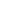 Previous Previous  Page 1  NextNextme (hope...@frontier.com change) 2:32 PM (less than a minute ago)